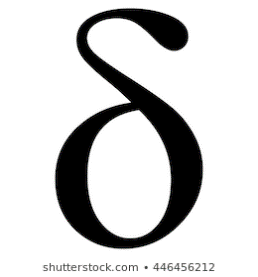 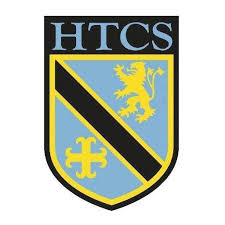 Mathematics FacultyYear 8 Autumn Term 2 – Delta SchemeUnit 4 Overview - Representing and Interpreting DataTopicKey IdeasProgressProgressProgressTopicKey IdeasRAGRepresenting and Interpreting DataI can group discrete and continuous data.Representing and Interpreting DataI can construct and interpret dual bar charts, compound bar charts, vertical line graphs and pie charts.Representing and Interpreting DataI can plot scatter graphs and understand correlation.Representing and Interpreting DataI can calculate averages from a list and a frequency table.Representing and Interpreting DataI can use averages to compare sets of data.LessonLearning FocusAssessmentKey Words1Identifying types of data. Grouping discrete and continuous data (CM clip 343)Formative assessment strategies e.g. MWBs, whole class questioning, Diagnostic Questions, SLOP time with self-assessment, Live Marking etc.Assessment is also supported with our use of ILOs, set through Century Learning and Corbettmaths.Finally, units are assessed through skills checks and half termly assessments, as part of our Assessment Calendar in Mathematics.data, discrete, continuous, quantitative, qualitative, group2Interpreting and constructing dual bar charts, compound bar charts and vertical line graphs (CM clips 147 & 148)Formative assessment strategies e.g. MWBs, whole class questioning, Diagnostic Questions, SLOP time with self-assessment, Live Marking etc.Assessment is also supported with our use of ILOs, set through Century Learning and Corbettmaths.Finally, units are assessed through skills checks and half termly assessments, as part of our Assessment Calendar in Mathematics.dual bar chart, compound bar chart, vertical line graph, interpret, construct, data, axis, label, title3Interpreting and constructing histograms for grouped data with equal class intervals. Formative assessment strategies e.g. MWBs, whole class questioning, Diagnostic Questions, SLOP time with self-assessment, Live Marking etc.Assessment is also supported with our use of ILOs, set through Century Learning and Corbettmaths.Finally, units are assessed through skills checks and half termly assessments, as part of our Assessment Calendar in Mathematics.histogram, frequency, interval, interpret, construct, data, axis, label, title4Interpreting and constructing pie charts (CM clips 163 & 164)Formative assessment strategies e.g. MWBs, whole class questioning, Diagnostic Questions, SLOP time with self-assessment, Live Marking etc.Assessment is also supported with our use of ILOs, set through Century Learning and Corbettmaths.Finally, units are assessed through skills checks and half termly assessments, as part of our Assessment Calendar in Mathematics.pie chart, frequency, sector, angle, interpret, construct5Constructing scatter graphs and understanding correlation (CM clips 165 & 168)Formative assessment strategies e.g. MWBs, whole class questioning, Diagnostic Questions, SLOP time with self-assessment, Live Marking etc.Assessment is also supported with our use of ILOs, set through Century Learning and Corbettmaths.Finally, units are assessed through skills checks and half termly assessments, as part of our Assessment Calendar in Mathematics.scatter graph, correlation, positive, negative, axis, label6Constructing and interpreting two-way tables (CM clip 319)Formative assessment strategies e.g. MWBs, whole class questioning, Diagnostic Questions, SLOP time with self-assessment, Live Marking etc.Assessment is also supported with our use of ILOs, set through Century Learning and Corbettmaths.Finally, units are assessed through skills checks and half termly assessments, as part of our Assessment Calendar in Mathematics.two-way table, interpret, construct7Calculating averages from a list (CM clips 50, 53, 56 & 57)Formative assessment strategies e.g. MWBs, whole class questioning, Diagnostic Questions, SLOP time with self-assessment, Live Marking etc.Assessment is also supported with our use of ILOs, set through Century Learning and Corbettmaths.Finally, units are assessed through skills checks and half termly assessments, as part of our Assessment Calendar in Mathematics.data, average, mean, median, mode, range8Calculating the mean, median, mode and range from a frequency table (CM clips 51 & 54)Formative assessment strategies e.g. MWBs, whole class questioning, Diagnostic Questions, SLOP time with self-assessment, Live Marking etc.Assessment is also supported with our use of ILOs, set through Century Learning and Corbettmaths.Finally, units are assessed through skills checks and half termly assessments, as part of our Assessment Calendar in Mathematics.data, average, mean, median, mode, range, frequency, frequency table9Comparing data sets using measures of average and spread.Formative assessment strategies e.g. MWBs, whole class questioning, Diagnostic Questions, SLOP time with self-assessment, Live Marking etc.Assessment is also supported with our use of ILOs, set through Century Learning and Corbettmaths.Finally, units are assessed through skills checks and half termly assessments, as part of our Assessment Calendar in Mathematics.average, mean, median, mode, spread, range, compare